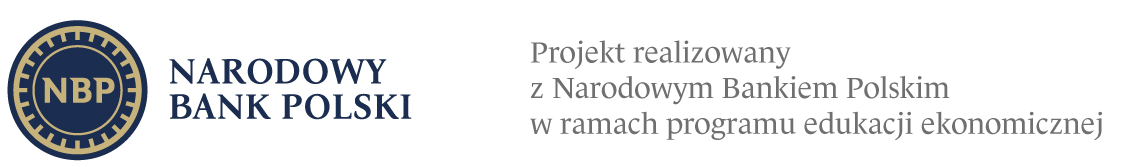 Regulamin uczestnictwa i rekrutacji do projektuuczniów Zespołu Szkół Agrotechniczno – Ekonomicznych w Weryni oraz szkół podstawowych powiatu kolbuszowskiego„Ekonomia na co dzień "
Projekt realizowany przez Stowarzyszenie „Przedsiębiorcza Szkoła w Weryni” 
działające przy Zespole Szkół Agrotechniczno-Ekonomicznychim. Komisji Edukacji Narodowej w WeryniWerynia 501, 36 – 100 KolbuszowaTel. 17 2271 441§ 1Postanowienia ogólneRegulamin do projektu „Ekonomia na co dzień”.Beneficjentem jest Zespół Szkół Agrotechniczno –Ekonomicznych w Weryni, Werynia 501, 36-100 Kolbuszowa.Projekt jest realizowany przez Stowarzyszenie „Przedsiębiorcza szkoła w Weryni” przy Zespole Szkół Agrotechniczno –Ekonomicznych w Weryni (zwany dalej ZSA-E), Werynia 501, 36-100 Kolbuszowa w terminie od 01.09.2023 r. do 21.12.2023 r.Adres biura projektu: sekretariat Zespołu Szkół Agrotechniczno-Ekonomicznych, Werynia 501, 36-100 KolbuszowaProjekt skierowany jest do ósmoklasistów ze szkół podstawowych powiatu kolbuszowskiego oraz uczniów ZSA-E w Weryni klas od  I do  V Technikum.  § 2Rekrutacja uczestnikówDo udziału w rekrutacji uprawnieni są  uczniowie Zespołu Szkół Agrotechniczno-Ekonomicznych im. Komisji Edukacji Narodowej w Weryni kształcący się w technikum oraz ósmoklasiści ze szkół podstawowych powiatu kolbuszowskiego.Uczniowie zostaną poinformowani o możliwości wzięcia udziału w projekcie poprzez:umieszczenie informacji na stronie internetowej szkoły - www.zswerynia.pl oraz na podstronie internetowej szkołyinformację będą zamieszczane w lokalnej prasiestrona powiatu kolbuszowskiegoRekrutacja odbywa się na terenie Zespołu Szkół Agrotechniczno-Ekonomicznych im. Komisji Edukacji Narodowej w Weryni w biurze projektu.Kandydaci/kandydatki do udziału w projekcie składają do dnia 30 września 2023 roku formularz zgłoszeniowy u koordynatora projektu. Głównym założeniem rekrutacji do  projektu jest dobrowolność zgłoszeń uczestników.Projekt zakłada pierwszeństwo uczestników z terenów wiejskich, znajdujących się w trudnej sytuacji finansowej.Rekrutacja będzie w 2 etapach: pierwszy wśród w/w uczniów, którzy rekrutowani będą na zasadzie dobrowolnych zgłoszeń z uwzględnieniem równości wszystkich chętnych uczestników projektu.  W przypadku dużej liczby zgłoszeń weryfikacja ostateczna uczestników projektu nastąpi w oparciu o kolejność zgłoszeń do projektu ( II etap ). 30 IX 2023 r. będzie ostatnim dniem rekrutacji do projektu w związku z czym zostaną ogłoszone wyniki dotyczące przeprowadzonej rekrutacji na tablicy ogłoszeń w ZSA-E w Weryni. Uczestnicy projektu z ZSA-E w Weryni, którzy zakwalifikują się do  udziału otrzymają informację o zakwalifikowaniu  do projektu  za pośrednictwem  dziennika elektronicznego Librus. Pełnoletni uczestnicy biorący udział w projekcie deklarację o udziale podpiszą sami, natomiast uczniowie niepełnoletni wezmą udział w projekcje po wyrażeniu zgody na udział przez ich rodziców.Uczniowie SP zostaną poinformowani drogą elektroniczną ( e-mail) poprzez przesłanie list osób zakwalifikowanych do poszczególnych szkół podstawowych.Rekrutację przeprowadza koordynator projektu wraz z zastępcą projektu pełniący nadzór nad czynnościami administracyjnymi w projekcie przy współudziale członków zespołu projektowego.Osoba zakwalifikowana do uczestnictwa w projekcie musi wypełnić oświadczenie
w którym wyraża zgodę na przetwarzanie danych osobowych (załącznik nr 2) do celów związanych z realizacją projektu.Informacje związane z rekrutacją i realizowanym projekcie dostępne będą na stronie internetowej oraz podstronie szkoły: www.zswerynia.pl. Przystąpienie przez kandydata do procesu rekrutacji jest równoznaczne z zaakceptowaniem przez niego postanowień niniejszego  regulaminu.§ 3Prawa i obowiązki uczestnika projektu
Udział w projekcie jest całkowicie bezpłatny i współfinansowany przez Narodowy Bank Polski. Po zadeklarowaniu się i zakwalifikowaniu uczeń aktywnie bierze udział w działaniach projektowych.Uczestnik projektu zobowiązany jest do uczestnictwa we wszystkich działaniach w czasie trwania projektu. W przypadku rezygnacji z uczestnictwa w projekcie, uczestnik projektu ma obowiązek przedstawić pisemne powody rezygnacji.§ 5Postanowienia końcowe
Regulamin wchodzi w życie z dniem 11.09.2023 r. i może ulec zmianie z przyczyn niezależnych od Beneficjenta projektu. Regulamin oraz jego zmiany odbywać będą się poprzez publikacje na stronie internetowej szkoły.Prezes stowarzyszenia oraz koordynator projektu zastrzega sobie prawo do decydowania w sprawach nieobjętych regulaminem oraz w sytuacjach spornych.Załączniki:Formularz zgłoszeniowy do udziału w projekcie „Ekonomia na co dzień” do rekrutacji dla uczniów/uczennic kształcących się w technikum ZSA-E w Weryni oraz uczniów szkół podstawowych z powiatu kolbuszowskiego .Oświadczenie uczestnika/uczestniczki projektu.Załącznik nr 1  do regulaminu rekrutacjiData złożenia formularza (wypełnia osoba przyjmująca zgłoszenie)………………………FORMULARZ ZGŁOSZENIOWY (osoba ucząca się)do projektu „Ekonomia na co dzień " do działania projektowego warsztaty ekonomiczne oraz szkolne ekonomiczne gry terenoweWypełnia kandydat/ka (osoba ucząca się)Wyrażam zgodę na przetwarzanie moich danych osobowych zawartych w formularzu dla celów rekrutacji do projektu „Ekonomia na co dzień "  Dane osobowe będą przetwarzane zgodnie z ustawą z dnia 29 sierpnia 1997 r. o ochronie danych osobowych ( Dz. U. z 2014 r. poz. 1182, z późn. zm.).…………………………………….…….data i podpis kandydata/tki*Wyrażam zgodę na wzięcie udziału mojego syna/córki w jakimkolwiek działaniu typu mobilność. ………………………………………….data i podpis rodzica/opiekuna.Załącznik nr 2  do regulaminu rekrutacjiOŚWIADCZENIE UCZESTNIKA PROJEKTU W związku z przystąpieniem do projektu pn. „Ekonomia na co dzień " oświadczam, że przyjmuję do wiadomości, iż:Podstawę prawną przetwarzania moich danych osobowych stanowi art. 23 ust. 1 pkt 2 lub art. 27 ust. 2 pkt 2 ustawy z dnia 29 sierpnia 1997 r. o ochronie danych osobowych (Dz. U. z 2014r. poz. 1182, z późn. zm.) –dane osobowe są niezbędne dla realizacji projektu. Moje dane osobowe będą przetwarzane wyłącznie w celu realizacji projektu w szczególności potwierdzenia kwalifikowalności wydatków, udzielenia wsparcia, monitoringu, ewaluacji, kontroli, audytu i sprawozdawczości oraz działań informacyjno-promocyjnych. Moje dane osobowe zostały powierzone do przetwarzania Instytucji Zarządzającej, beneficjentowi realizującemu projekt – Narodowemu Bankowi Polskiemu oraz podmiotom, które na zlecenie beneficjenta uczestniczą w realizacji projektu – (nazwa i adres ww. podmiotów):Stowarzyszeniu Przedsiębiorcza Szkoła w Weryni, Werynia 501 36-100 KolbuszowaMoje dane osobowe mogą zostać przekazane podmiotom realizującym badania ewaluacyjne na zlecenie Instytucji Zarządzającej lub beneficjenta. Podanie danych jest dobrowolne, aczkolwiek odmowa ich podania jest równoznaczna z brakiem możliwości udziału w w/w projekcie.Mam prawo dostępu do treści swoich danych i ich poprawiania.Dane podstawowe kandydata/tkiDane podstawowe kandydata/tkiImięNazwiskoPESELData urodzenia (dd/mm/rrrr)Adres zamieszkania (ulica, kod pocztowy, miasto)Telefon kontaktowyEmailKlasaZawód …..………………………………………………………………MIEJSCOWOŚĆ I DATACZYTELNY PODPIS UCZESTNIKA PROJEKTU*…..………………………………………………………………MIEJSCOWOŚĆ I DATACZYTELNY PODPIS RODZICA/OPIEKUNA UCZESTNIKA PROJEKTU*